Mustervordrucke TeilhabeplanungVersicherten-Nr. / Aktenzeichen: 	Datum des Anlass gebenden Antrags: Teil I - Anfrage des für die Teilhabeplanung verantwortlichen RehabilitationsträgersAngaben zur PersonErziehungsberechtigter / Betreuer / BevollmächtigterBehandelnde ÄrzteBedürfnisse und Wünsche des Antragstellers in Bezug auf Leistungen zur TeilhabeAngaben zum Rehabilitationsbedarf (soweit bereits Informationen vorliegen)Beeinträchtigung / GesundheitsproblemAnforderungen aus der beruflichen TätigkeitAnforderungen aus anderen LebensbereichenAuswirkungen von a) auf die Teilhabe unter Berücksichtigung von Kontextfaktoren im Sinne der ICFStand der Angaben (Datum)Hinweise auf trägerübergreifende Rehabilitationsbedarfe in Bezug auf Leistungsgruppen und LeistungsträgerSeparat beantragte Leistungen zur Teilhabe*soweit bereits feststehend7a) Sofern ein unter 7) aufgeführtes separates Verwaltungsverfahren in dieser Teilhabeplanung nicht berücksichtigt sein sollte:Frühere Leistungen zur Teilhabe (in den vergangenen 4 Jahren)Teilhabeziele(in den Lebensbereichen: Lernen und Wissensanwendung, Allgemeine Aufgaben und Anforderungen, Kommunikation, Mobilität, Selbstversorgung, Häusliches Leben, Interpersonelle Interaktionen und Beziehungen, Bedeutende Lebensbereiche, Gemeinschafts-, soziales und staatsbürgerliches Leben)Voraussichtlich erforderliche LeistungenEingesetzte Instrumente der Bedarfsermittlung nach § 13 SGB IX  Wurden bereits Instrumente zur Ermittlung des Rehabilitationsbedarfs eingesetzt?   ja  neinSonstige Anmerkungen  (z. B. Verfahrensgang, Teilhabeplanung auf Wunsch des Leistungsberechtigten, Anlagen, weitere für                                                                                                     die Erreichung der Teilhabeziele relevante Sozialleistungen)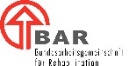 Erklärung des Antragstellers:EinwilligungserklärungHinweis: Vor dem Hintergrund des durch die EU-DSGVO ab Mai 2018 geänderten Datenschutzrechts werden konkrete Formulierungsvorschläge für Einwilligungserklärungen zeitnah in einem eigenständigen Vorhaben trägerübergreifend erörtert und abgestimmt. Bis auf Weiteres werden an dieser Stelle trägerspezifische Einwilligungserklärungen zur Datenverarbeitung (u.a. Datenerhebung, -verwendung, -übermittlung) verwendet.InformationEs gelten die Pflichten zur Mitwirkung und die Folgen fehlender Mitwirkung, über die ich im Rahmen der Antragstellung informiert wurde.Unterschrift des Antragstellers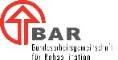 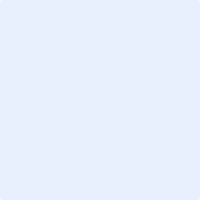 Leistender Rehabilitationsträger, sofern abweichend von dem für die Teilhabeplanung verantwortlichen Rehabilitationsträger: Leistender Rehabilitationsträger, sofern abweichend von dem für die Teilhabeplanung verantwortlichen Rehabilitationsträger: Teilhabeplan verbindet mehrere separate Verwaltungsverfahren:Teilhabeplan verbindet mehrere separate Verwaltungsverfahren:Anmerkung:Aus Gründen der besseren Lesbarkeit wird im Formular die männliche Form verwendet. Die Feldbezeichnungen beziehen sich auf alle Geschlechter.Anmerkung:Aus Gründen der besseren Lesbarkeit wird im Formular die männliche Form verwendet. Die Feldbezeichnungen beziehen sich auf alle Geschlechter.Anmerkung:Aus Gründen der besseren Lesbarkeit wird im Formular die männliche Form verwendet. Die Feldbezeichnungen beziehen sich auf alle Geschlechter.Name, VornamenName, VornamenName, VornamenTelefonFaxFaxFaxE-MailGeburtsnameGeburtsnameGeburtsnameGeburtsdatumStraße, HausnummerStraße, HausnummerStraße, HausnummerStraße, HausnummerPLZWohnortWohnortWohnortStaatsangehörigkeitGeschlechtggf. Aufenthaltsgenehmigung bisggf. Aufenthaltsgenehmigung bisggf. Aufenthaltsgenehmigung bisggf. AufenthaltsortFamilienstandFamilienstandFamilienstandFamilienstanderlernter Beruferlernter Beruferlernter Beruferlernter Berufzuletzt ausgeübte Tätigkeit, Angaben zum Arbeitgeberzuletzt ausgeübte Tätigkeit, Angaben zum Arbeitgeberzuletzt ausgeübte Tätigkeit, Angaben zum Arbeitgeberzuletzt ausgeübte Tätigkeit, Angaben zum Arbeitgeberarbeitslos seitarbeitslos seitarbeitslos seitarbeitsunfähig seitName, VornamenName, VornamenTelefonFaxFaxE-MailStraße, HausnummerStraße, HausnummerStraße, HausnummerPLZWohnortWohnortBetreuungsverhältnisBetreuungsverhältniseingeleitet amBetreuungsverhältnis eingeleitet durchBetreuungsverhältnis eingeleitet durchAktenzeichenNameNameTelefonTelefonTelefonStraße, HausnummerStraße, HausnummerStraße, HausnummerStraße, HausnummerStraße, HausnummerPLZWohnortWohnortNameNameTelefonTelefonTelefonStraße, HausnummerStraße, HausnummerStraße, HausnummerStraße, HausnummerStraße, HausnummerPLZWohnortWohnortWohnortLeistungsgruppenReha-/ LeistungsträgerLeistungen zur medizinischen RehabilitationLeistungen zur Teilhabe am ArbeitslebenLeistungen zur sozialen TeilhabeUnterhaltssicherndeu. a. ergänzende LeistungenLeistungen zur Teilhabe an BildungKranken- versicherungRentenversicherungUnfallversicherungBundesagentur für Arbeitöffentliche JugendhilfeEingliederungshilfeKriegsopferversor- gung / - fürsorgeIntegrationsamt(begleitende Hilfe)Begründung zu 6)Begründung zu 6)Begründung zu 6)Begründung zu 6)Begründung zu 6)Begründung zu 6)Art der LeistungAntrag vomLeistender Reha- bilitationsträgerBewilligtDatumZeitraum*Ort*Einrichtung*ja nein ja nein ja  nein Begründung eines fehlenden zeitlichen und sachlichen ZusammenhangsArt der LeistungRehabilitationsträgerZeitraumOrtEinrichtungStand der Angaben (Datum) Stand der Angaben (Datum) Wenn ja, welche?Stand der Angaben (Datum) 